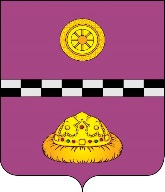 ПОСТАНОВЛЕНИЕот 09 ноября 2023 года                                                                                                          № 450Об утверждении целевых показателей средней заработной платы отдельныхкатегорий работников на 2023-2026 годы Во исполнении указа Президента Российской Федерации от 07 мая 2012 г. № 597 «О мероприятиях по реализации государственной социальной политики», протокола заседания рабочей группы по совершенствованию социальной политики в Республике Коми от 27 октября 2023 г. № 2ПОСТАНОВЛЯЮ:1. Утвердить целевые показатели средней заработной платы отдельных категорий работников на 2023-2026 годы согласно приложению, к настоящему постановлению.2.  Настоящее постановление вступает в силу с 1 ноября 2023 г.3. Признать утратившим силу постановление администрации муниципального района «Княжпогостский» от 24 октября 2022 г. № 441 «Об утверждении целевых показателей средней заработной платы отдельных категорий работников на 2023-2025 годы».4. Контроль за исполнением настоящего постановления возложить на первого заместителя руководителя администрации муниципального района «Княжпогостский           М.В. Ховрина.Глава МР «Княжпогостский» -руководитель администрации                                                                                 А.Л. НемчиновПриложение кпостановлению     администрации муниципального района «Княжпогостский»от «09» ноября 2023 г. № 450Целевые показатели средней заработной платы отдельныхкатегорий работников на 2023-2026 годы, рублейКатегории работников2023 год2024 год2025 год2026 годПедагоги дошкольного образования44 19044 19044 19044 190Педагоги общего образования55 46855 46855 46855 468Педагоги дополнительного образования детей, в том числе:44 10944 10944 10944 109педагогические работники муниципальных учреждений дополнительного образования в сфере культуры (детские школы искусств)51 17951 17951 17951 179педагогические работники муниципальных учреждений дополнительного образования в сфере физической культуры и спорта (спортивные школы)42 25542 25542 25542 255педагогические работники муниципальных учреждений дополнительного образования в сфере образования (дома детского творчества)37 23237 23237 23237 232Работники учреждений культуры47 71947 71947 71947 719